I.	Objetivo del Plan de Recuperación	2II.	Proceso de Recuperación	3III.	Activación	4IV.	Niveles de Activación	41.	Nivel 3 (Incidente Menor)	42.	Nivel 2 (Incidente Mayor)	43.	Nivel 1 (Crisis)	5V.	Evaluación del Impacto a la Operación	61.	Reporte de Impacto a la Operación (RIO)	6Primera respuesta -planificación de las actividades prioritarias y los responsables-	72.	Valoración profunda del Impacto	8i.	Evaluación de las personas afectadas.	8ii.	Evaluación del impacto físico y de los equipos.	9iii.	Evaluación del impacto en la calidad y la confiabilidad del servicio.	10iv.	Evaluación de la Capacidad y de los compromisos pendientes.	113.	Formatos para el reporte de Impacto (RIO)	12El reporte de impacto se compone de las siguientes partes:	12I.	Disponibilidad de los Recursos y Tiempo de Recuperación	13II.	Análisis de la Capacidad	14III.	Resumen de la Situación Actual	15IV.	Plan de Recuperación	16Objetivo del Plan de RecuperaciónCuando se activa el Proceso de Respuesta de Emergencia (E-Plan) ante un incidente con impacto en las operaciones del Benemérito Cuerpo de Bomberos de Costa Rica, las acciones inmediatas se orientan con el objetivo de limitar las consecuencias del incidente, mientras que se proporciona la máxima protección al personal. Esto lo realiza cada dependencia, área o unidad en función de su Plan de Gestión de Incidentes.Una vez que las acciones correctivas y de protección inmediatas han establecido un control efectivo sobre la situación, las acciones de emergencia se desplazarán hacia la recuperación de las operaciones impactadas en toda la organización. El presente documento es una Guía para iniciar este proceso y facilitar a su dependencia la realización del Reporte de Impacto a sus operaciones, que puede ser requerido por la Sala de Crisis.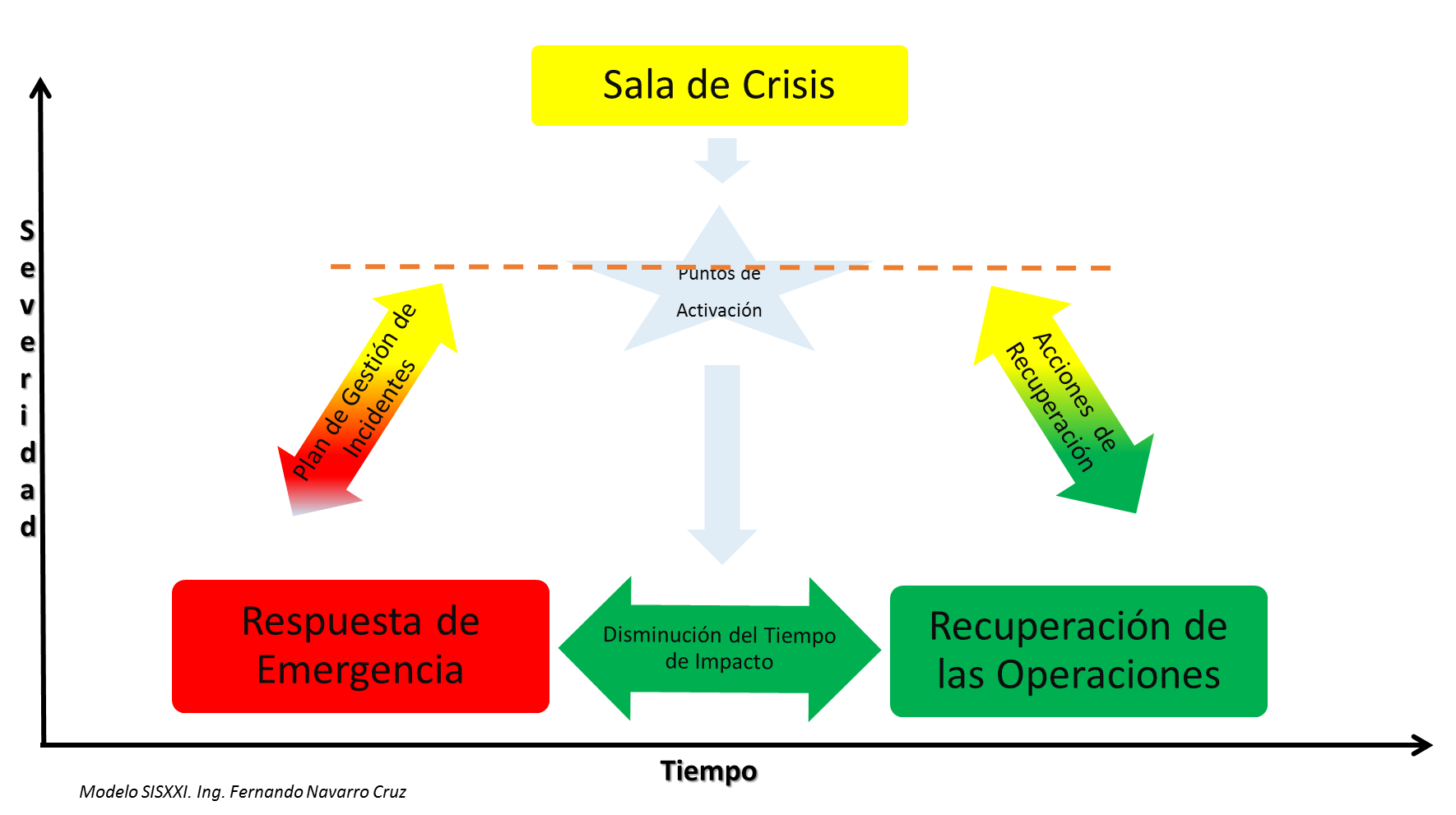 El E-Plan proporciona la estructura de gestión y orientación para responder y recuperarse de situaciones de emergencia con impacto en nuestras operaciones.  En este marco pueden requerirse procedimientos o planes específicos de continuidad de las operaciones (PCO) por Departamento o áreas específicas, para proporcionar las acciones de respuesta paso a paso.  El desarrollo de los procedimientos individuales es responsabilidad del administrador respectivo con autoridad diaria sobre esas áreasProceso de RecuperaciónModeloActivaciónDurante una situación de emergencia con posible impacto a las operaciones de nuestra Organización, la Sala de Crisis podrá ser activada en forma parcial o con activación total de acuerdo a los criterios que se indican en los siguientes niveles de activación. Corresponde al Comité de Continuidad Operativa, o alguno de sus miembros discernir sobre estos criterios y hacer el llamado y declaración de la activación de la Sala de Crisis. Los niveles de activación se definirán de acuerdo a las circunstancias actuales y el desarrollo del evento.De esta forma, la evolución de las emergencias puede requerir realizar cambios en la clasificación inicial o establecida, esto sea para degradar o aumentar el nivel declarado.Niveles de ActivaciónNivel 3 (Incidente Menor)La situación puede ser manejada por el grupo que responde. No hay tiempo de inactividad ni impacto en las operaciones. Solo requiere notificaciones normales del área o unidad en la jerarquía según procedimientos internos.No hay impacto o afectación a la Unidad de Operaciones de Bomberos de la Dirección de OperacionesInterrupciones menores o molestas:No hay riesgo de lesionesPérdidas financieras pequeñas < 0,5%Daño mínimo a la reputación de la organización fácilmente recuperable con una acción de mitigación inmediata como una carta de disculpas, por ejemplo.Daños a la imagen fácil y rápidamente corregidoNo se requiere activación de la Sala de Crisis.Nivel 2 (Incidente Mayor)El impacto va más allá de las capacidades de los grupos que responden y requiere ayuda o recursos externos a su Dependencia. La Unidad de Operaciones de Bomberos de la Dirección de Operaciones está o ha sido afectada.Incidente grave, con afectación de varias unidades de la organización, puede requerir la activación parcial de la Sala de Crisis. El grupo (Área, Unidad o Dirección) que responde inicialmente al incidente debe notificar formalmente y en forma inmediata al Comité de Continuidad Operativa para la activación pertinente en función de brindar el apoyo requerido y asegurar la continuidad.  Este incidente tiene potencial para causar la interrupción temporal de las operaciones de las dependencias afectadas:No hay riesgo de lesionesRequiere algún tiempo para retornar a la operación normal (~1-2 semanas)Daño de mediano plazo a la imagen o confiabilidad de la organizaciónPérdida financiera seria, por ejemplo 0,5% -2%Nivel 1 (Crisis)Incidente grave, es posible que se den requerimientos de parte de los medios de comunicación, es posible la intervención de agencias externas de control (INS, Contraloría, etc.), se ha afectado o se ha producido un gran impacto organizacional. La Sala de Crisis está activada y con el staff completo.Incidente con riesgo de lesión a los colaboradores, clientes, suplidores o la comunidad. O ya se ha producido lesiones o fatalidades.Puede darse o se dará una interrupción significativa a la operación por un periodo de tiempo importante:Tiempo significativo para retornar a los niveles normales de operación. (~2-4 semanas o más)Afectación significativa de la Unidad de Operaciones de la Dirección de Operaciones de BomberosDaño permanente o de largo plazo a la imagen o confiabilidad de la organización.Pérdida financiera extremadamente seria. Por ejemplo >2% de su presupuesto Incumplimiento de requisitos legales, aduaneros, financieros u otros compromisosEvaluación del Impacto a la OperaciónEsta es una guía para que su área o unidad -según corresponda-, realice la evaluación del impacto a su operación después de un incidente, y dar el reporte de ese impacto a la Sala de Crisis cuando ésta haya sido activada y se requiera de su información.La evaluación del impacto a la operación requiere que se completen las siguientes tareas:Reporte de Impacto a la Operación (RIO)El RIO debe proporcionar los resultados siguientes:Disponibilidad de los RecursosTiempo de RecuperaciónImpacto en la Capacidad de OperaciónEl informe de impacto a la operación (RIO) consiste en:Condición de las personas y el impacto a las actividades cotidianas.Ubicación (descripción física y localización) de la situación indicando los daños materiales (edificio, equipos, etc.) y el tiempo estimado de recuperación.Impacto al servicio en térmicos de Rendimiento (capacidad), calidad y fiabilidad.Impacto estimado sobre los compromisos de los servicios y las responsabilidades para el mes natural siguiente con indicación de la ayuda requerida para cumplir esos compromisos. Primera respuesta -planificación de las actividades prioritarias y los responsables- Esta información le dará una base robusta para iniciar sus acciones de análisis del impacto a su operación y a toda la organización. A continuación, se establecen guías para realizar un análisis profundo sobre lo acontecido y su impacto real en su operación en los términos requeridos para el informe a la Sala de Crisis. Recuerde que ésta es una guía, utilice lo que corresponda o aplique para su dependencia.Valoración profunda del Impacto Evaluación de las personas afectadas. Evaluación del impacto físico y de los equipos. Evaluación del impacto en la calidad y la confiabilidad del servicio. Evaluación de la Capacidad y de los compromisos pendientes. EjemploEste ejemplo, es solo para ilustrar la mecánica de la valoración y ayudarle a preparar parte de la información que va a ser requerida en las siguientes tablas. Utilícela para organizar su propia información.Formatos para el reporte de Impacto (RIO)Después de haber consolidado toda la información anterior, para el análisis del impacto. A continuación, se dan los formatos para hacer el reporte a la Sala de Crisis cuando así sea requerido para su área o unidad. El reporte de impacto se compone de las siguientes partes:Disponibilidad de los RecursosTiempo de RecuperaciónImpacto en la CapacidadDisponibilidad de los Recursos y Tiempo de RecuperaciónAnálisis de la CapacidadResumen de la Situación ActualPlan de RecuperaciónNombre del Plan: (Área o Unidad)		Fecha: ____________Objetivo del Plan: Esquematizar las acciones a tomar para la recuperación del servicio afectado cuando se dio una situación de emergencia, y es solicitado por la Sala de Crisis.AsuntoDescripciónResponsableReferencias1Plano de distribución de las áreas afectadas con indicación de los servicios afectados (Cuando corresponda)2Identificación preliminar del personal, instalaciones y equipos afectados.3Evaluación preliminar de los daños totales.4Estimación inicial del tiempo de recuperación o tiempo de reparación del equipo o instalación5Estimación inicial del impacto sobre la capacidad operativa regular.(Se recomienda indicarlo utilizando porcentajes o cantidad de servicios -procesos/procedimientos- afectados)6Estimar los daños o deficiencias sobre los procesos o servicios en ejecución (Trabajos en proceso)7Deducir la capacidad restante disponible (En términos de horas hombre, compromisos, servicios).AsuntoDescripciónResponsable1Obtener de la Sala de Crisis las condiciones generales y de seguridad y salud de las personas.Determinar la situación particular de su Dependencia.2Determinar la situación externa que pueda afectar potencialmente a gente entrante o saliente de los turnos de trabajo.3Determinar la planilla disponible por área/unidad4Determinar planilla inactiva por área/unidad (con base en el equipo/sistemas/servicios disponibles)5Entender la capacidad y entrenamiento del personal disponible (para suplencias o apoyo a otras unidades)AsuntoDescripciónResponsable1Obtener el Plano de distribución de las áreas afectadas2Determinar y enumerar todos los equipos dañados y nivel de daño3Realizar inspección física de los daños4Tabular los resultados5Estimar el tiempo de reparación para cada equipo dañado.2Determinar la cantidad de equipos totalmente funcionales / no afectados3Determinar la cantidad de los equipos redundante o de reserva no afectado6Evaluación general del tiempo de recuperación en el equipo afectado.AsuntoDescripciónResponsable1Obtener la condición de los servicios en proceso y/o truncados, por áreas/unidad.2Contener cualquier material, documentación o servicio cuestionable (que esté o pueda estar defectuoso por el impacto o pueda generar información errónea o incompleta)3Determinar servicios perdidos o imposibles de realizar y su impacto al cliente4Valorar y validar la restitución de equipos o serviciosDescripciónResponsable1Determinar la capacidad operativa de su área/unidad original o planeada para este mes natural – sus compromisos o servicios2Obtener las tasas de ejecución original planeada para cada tipo de Servicio (n servicios por semana -por ejemplo-)3Determinar la capacidad disponible, (Tasa de Operación posible post impacto x tasa de ejecución)4Determine la capacidad real total disponible para el resto del mes (considerando la fecha del impacto)5Determinar que se puede adelantar6Determinar que se puede eliminar o dejar de hacer7Determinar cuáles son los servicios en proceso disponibles, no afectados o dañados, para el cumplimiento de los compromisos.8Determinar la fecha original de cierre de los compromisos9Determinar la fecha de cierre esperada con base en su capacidad y los servicios disponibles10Documente el impacto real en el cierre de los compromisosServicio / CompromisoCapacidad OperativaCapacidad OperativaUnidad/DependenciaCapacidad Operativa post impactoCapacidad DisponibleServicio / CompromisoQPeriodoUnidad/DependenciaCapacidad Operativa post impactoCapacidad DisponibleAprobación de Planos10Semana (Promedio)Prevención e Inv.50%5Cursos de Capacitación4Semana (Promedio)Academia25%1Informes Contables1Semana (Promedio)Contabilidad80%0 a 1Servicios de Mantenimiento5Semana (Promedio)Servicios Generales75%3 a 4	Área/Unidad	Área/UnidadFecha:RecursosRecursosImpacto (A/M/B) o en %Tiempo de RecuperaciónAcciones de respuesta inmediata1Personal1.12Instalaciones/Espacio/Área de Trabajo2.13Equipos3.14Aplicaciones de TI/Red/Conectividad/Datos4.14.25Materiales5.16Procesos/Procedimientos6.16.27Infraestructura externa/Accesos/Electricidad/Agua7.17.28OtrosÁrea/Unidad:Fecha:PeriodoDía/Mes al Día/MesCompromisos y responsabilidadesCapacidad ActualFaltanteComentarios Ejemplo11/08 al 15/08Pago de Planillas60%Solo operativos40% Todos los Administrativos11/8 al 30/8Entrega de 20 unidades nuevas en Guanacaste y San Carlos 0%100%7 Unidades dañadas y las 13 restantes se ubicarán en el GAM para reforzar operaciones11/8 al 30/8Entrega de Estado de Resultados del periodo a la Contraloría60%40%No se tiene acceso a los datos necesarios. 11/8 al 30/8Curso Centroamericano de Rescate Edificios Altos0%100%Pérdida de instalacionesÁrea/Unidad:Fecha:RecursosRecursosCapacidad en %Capacidad en %Tiempo de RecuperaciónPersonalPersonalInstalaciones/EdificacionesInstalaciones/EdificacionesEquiposEquiposInformáticaInformáticaOtros (Especifique)Otros (Especifique)Capacidad Operativa de la DependenciaCapacidad Operativa de la DependenciaProblemaProblemaCausas posiblesAcciones a realizarResponsablesAyuda Requerida1Descripción del Problema 12Descripción del Problema 2